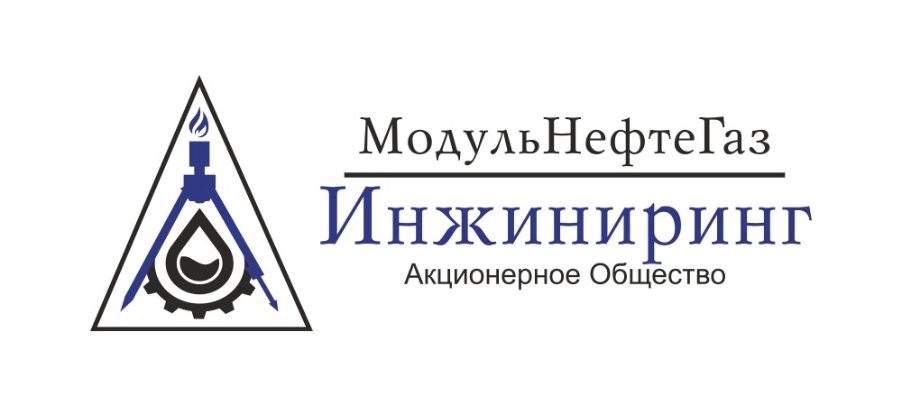 450075, РФ, Республика Башкортостан г. Уфа, ул. Рихарда Зорге, 75+7 (347) 216-10-01office@mngi.suwww.mngi.suОПРОСНЫЙ ЛИСТ ДЛЯ ЗАКАЗА ГАЗОСЕПАРАТОРА ЦЕНТРОБЕЖНОГО (ГСЦ)Наименование предприятия-заказчика и место эксплуатации: ____________________________________________________________________________________________________________________Наименование проектирующей организации: _____________________________________________________________________________________________________________________________________Контактное лицо: _________________________________________________________________________________________________________________________________________________________Комментарии/Особые требования№Показатели назначенияПоказатели назначения122Производительность сепаратора по газовой фазе, нм3/сут.Производительность сепаратора по газовой фазе, нм3/сут.Давление, МПаДавление, МПа- на входе в сепаратор- на входе в сепаратор- на выходе из сепаратора- на выходе из сепаратораТемпература газожидкостной среды, С- на входе ГСЦТемпература газожидкостной среды, С- на входе ГСЦСвойства жидкой фазы (капельная жидкость в газовой среде)Свойства жидкой фазы (капельная жидкость в газовой среде)- содержание пластовой воды, % объёмн.- содержание пластовой воды, % объёмн.- плотность нефти, С, кг/м3- плотность нефти, С, кг/м3- вязкость, мм2/с (МПа  с)- вязкость, мм2/с (МПа  с)- вязкость, мм2/с (МПа  с)при 20С- вязкость, мм2/с (МПа  с)при 50С- другие показатели при необходимости- другие показатели при необходимостиСодержание в жидкой и газовой фазах, % масс.Содержание в жидкой и газовой фазах, % масс.- парафина- парафина- общей серы- общей серы- меркаптановой серы- меркаптановой серы- сероводорода- сероводорода- смол, асфальтенов и др.- смол, асфальтенов и др.Содержание мех. примесей в газожидкостном потоке на входе в установку, мг/дм3 (с указанием фракционного состава мех. примесей / зерна и %-ое содержание по фракциям)Содержание мех. примесей в газожидкостном потоке на входе в установку, мг/дм3 (с указанием фракционного состава мех. примесей / зерна и %-ое содержание по фракциям)Свойства газообразной средыСвойства газообразной среды- полный состав газа, % и мольный- полный состав газа, % и мольный- содержание H2S в газе, %- содержание H2S в газе, %- содержание CO2 в газе, %- содержание CO2 в газе, %- и др. по необходимости- и др. по необходимостиСвойства жидкой фазыСвойства жидкой фазы- кислотность, рН- кислотность, рН- плотность при ___ С, кг/м3- плотность при ___ С, кг/м3- общая минерализация, г/дм3- общая минерализация, г/дм3- и др. на усмотрение Заказчика- и др. на усмотрение ЗаказчикаТребования к качеству подготовки газообразной средыТребования к качеству подготовки газообразной среды- на выходе из аппарата:- на выходе из аппарата:- содержание капельной жидкости мг/м3- содержание капельной жидкости мг/м3- содержание мех. примесей, мг/м3- содержание мех. примесей, мг/м3Указать способ утилизации газа (природный, нефтяной)Указать способ утилизации газа (природный, нефтяной)- использование в промышленных установках(газотурбинная электростанция, печи и т.п.)- использование в промышленных установках(газотурбинная электростанция, печи и т.п.)- факел- факел- подача на ГПЗ- подача на ГПЗ- компрессорная- компрессорная- бескомпрессорная- бескомпрессорнаяРайон строительства
климатические условия:Район строительства
климатические условия:	минимальная абсолютная температура, С	минимальная абсолютная температура, С	ср. температура наиболее холодной пятидневки, С	ср. температура наиболее холодной пятидневки, СУказать вид строительства:                                        РеконструкцияУказать вид строительства:                                        Реконструкция                                        Новое строительство                                        Новое строительствоВ случае реконструкции выслать существующую технологическую схему объекта с кратким описанием работы схемы, перечень основных технологических параметров и оборудования.В случае реконструкции выслать существующую технологическую схему объекта с кратким описанием работы схемы, перечень основных технологических параметров и оборудования.